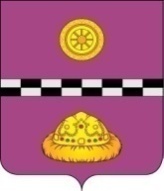 ПОСТАНОВЛЕНИЕот 25 мая 2017г.                                                                                             № 201О внесении изменений в постановление администрации муниципального района «Княжпогостский»  от 12.11.2015 г. № 655 «Об утверждении Реестра муниципальных услуг, предоставляемых администрацией муниципального района «Княжпогостский» 	В соответствии с Федеральным законом от 27.07.2010 г. № 210-ФЗ «Об организации предоставления государственных и муниципальных услуг» и распоряжением Правительства Республики Коми от 03.04.2017 г. № 156-р «Об утверждении типового (рекомендованного) перечня муниципальных услуг, предоставление которых осуществляется по принципу «одного окна», в том числе в многофункциональных центрах предоставления государственных и муниципальных услуг в республике Коми»ПОСТАНОВЛЯЮ:1. Внести в приложение к постановлению администрации муниципального района «Княжпогостский» от 12.11.2015 г. № 655 «Об утверждении Реестра муниципальных услуг, предоставляемых администрацией муниципального района «Княжпогостский» следующие изменения:1.1. Раздел I «Земельные отношения» дополнить пунктами 14,15 следующего содержания:«14. Предварительное согласование предоставления земельных участков, находящихся в собственности муниципального образования, и земельных участков, государственная собственность на которые не разграничена, для строительства;  15. Предварительное согласование предоставления земельных участков, находящихся в собственности муниципального образования, и земельных участков, государственная собственность на которые не разграничена, на которых расположены здания, сооружения.»;1.2. Пункт 19 раздела II «Имущественные отношения, ЖКХ» исключить.2. Контроль за исполнением настоящего постановления возложить на начальника управления делами администрации муниципального района «Княжпогостский» Е.М. Шепеленко. Руководитель администрации		                                          В.И. Ивочкин 